NOVINKY 2019/2020 2.časťKoniec školského vyučovania.Vážení rodičia, milí žiaci, kolegyne a kolegovia.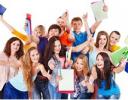 Dovoľte mi aj touto cestou poďakovať Vám za ochotu spolupracovať, trpezlivosť a disciplinovanosť, ktorú ste prejavovali počas celého školského roka 2019/2020. Všetci vieme, že tento školský rok bol výnimočný a netradičný. Naučil nás, aby sme boli k sebe tolerantnejší, ohľaduplnejší a priateľskejší. Som veľmi rád, že sa nám spoločne podarilo ho úspešne ukončiť. Vysvedčenie, ktoré si deti nesú zo školy domov síce nemá tradičný obsah, ale určite je výpoveďou a odrazom práce nás všetkých. Budeme radi ak svoje deti doma pochválite za prácu, ktorú odviedli v uplynulom roku. Pevne verím, že po prázdninách a dovolenkách sa všetci zídeme v plnom zdraví a plní chuti realizovať naše plány pre šk. rok 2020/2021.Želám nám všetkým leto plné oddychu a relaxu, pretože si ho určite zaslúžime !!!S úctou Mgr. Martin Slovák (riaditeľ školy)Slávnostné ukončenie školského roka 2019/2020Krásne slnečné ráno 30.júna privítalo na nádvorí  žiakov našej školy. Slávnostné ukončenie školského roka začalo štátnou hymnou SR. Minútou ticha sme si uctili pamiatku učiteľa Jaroslava Budza, ktorý sa postavil medzi svojich kolegov, žiakov a násilníka, ktorého rukou zahynul. Riaditeľ školy Mgr.Martin Slovák po úvodnej básni vo svojom príhovore vyzdvihol náročnosť vyučovania v tomto školskom roku. Zvládli sme nové situácie a dištančné vzdelávanie žiakov, ktoré nás všetkých posunulo o niečo vyššie.Rozlúčil sa s našimi deviatakmi a zaželal im veľa úspechov v ďalšom vzdelávaní. Za svoju usilovnosť, svedomitosť a úspechy v súťažiach boli ocenení tí najlepší žiaci. Naši deviataci sa rozlúčili so svojimi učiteľmi a mladšími kamarátmi.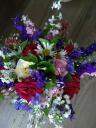 So želaním krásnych prázdnin plných veselých zážitkov sa žiaci vybrali do svojich tried, kde si prevzali vysvedčenia.Prevádzka ŠKD 30.06.2020Vedenie školy oznamuje rodičom, že Školský klub detí bude v posledný deň školského vyučovania v prevádzke od 5.45 hod. do 15.00 hod.ĎakujemeRozlúčka štvrtákovDeti sa rodia s krídlami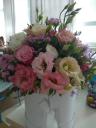 a učitelia ich učia lietať..A ja som vás začala pomaličky učiť lietať…krok za krokom - písmenká, slová, vety, plus aj mínus…písali sme básničky, maľovali obrázky, spievali pesničky…súťaže, výlety….lietali sme čoraz vyššie a vyššie… učili sme sa pomáhať, mať rád svojich spolužiakov, obdarovať neznámych kamarátov v detských domovoch, deti v Srbsku a nezabúdali sme vážiť si starých ľudí a potešiť ich v domove.A tak preleteli štyri roky..končí sa naša spoločná púť,končia naše spoločné hodiny, výlety a zážitky. Ste múdri, šikovní a samostatní. Dokážte všetkým, ako vysoko a bezpečne dokážete lietať.Naša rozlúčka bola smutná aj veselá,presne taká, aká má byť.Plná sladkých koláčikov,šampanského aj torty od pani učiteľky.MaksíkNaši žiaci 3.a 4.ročníka aj v tomto náročnom školskom roku riešili matematickú súťaž Maksík. Maksíkove úlohy v tomto šk.roku riešilo spolu 10 814 žiakov. Počas obdobia dištančného vzdelávania sa naši matematici popasovali s riešením problémov a záhad v Krajine zázrakov doma pri svojich počítačoch a zvládli ich na výbornú.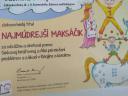 Blahoželáme všetkým úspešným aj "Najmúdrejším Maksáčikom" !FotografovanieKaždý školský rok má vo svojom závere svoje špecifiká, medzí ktoré nesporne patrí aj fotogafovanie žiackych kolektívov na pamiatku.Tento končiaci rok má však veľa nezvyčajných aktivít a zmien. Aj napriek situácii, ktorá vznikla z dôvodu  Covid 19  sa  deti predsa len odfotili na konci   roka vďaka ochotnému oteckovi našich  žiakov - súrodencov Valentových a tak budú mať pamiatku aj na tento nezvyčajný školský rok 2019/2020. Ďakujeme.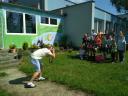 Didaktické hryPo dlhej dobe daždivých dní  sa konečne vyčasilo a tak slnečný deň využili naši žiaci na pobyt v prírode formou didaktických hier...Dlhá chôdza bola odmenená návštevou detského  ihriska a súťažami v mestskom parku. Mnohých čakala aj sladká odmena vo forme zmrzliny.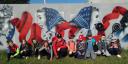 Slovenčina v 1.BV uplynulom týždni sa v 1.B uskutočnila veľmi zaujímavá a kreatívna otvorená vyučovacia hodina Slovenského jazyka. V rámci adaptačného vzdelávania nám prváci pod vedením pani učiteľky Mgr. Dominiky Mališovej ukázali ako sa niekoľkými spôsobmi dajú krásne upevniť vedomosti o hláskach a slabikách. Deti a pani učiteľka nám svojou hodinou skvele spríjemnili štvrtkové vyučovanie.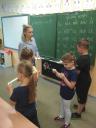 Ďakujeme, vedenie ZŠ.Oznam k nástupu do školy 22.06.2020Ranný nástup žiakov do školy :Žiaci navštevujúci ŠKD od 05.45 do 7.30 hod.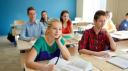 Ostaní žiaci  od 7.15 hod. (začiatok vyučovania 07.45 hod.).            - žiaci vstupujú do priestorov školy v ochrannom rúšku samostatne po jednom, pri vstupe si dezinfikujú ruky- pri prvom nástupe do ZŠ žiak predloží písomné vyhlásenie zákonného zástupcu o tom, že neprejavuje príznaky prenosného ochorenia a nemá nariadené karanténne opatrenie - týka sa žiakov 6.- 9. roč. !!! Tlačivo si môžete stiahnuť tu :Vyhlasenie_zakonneho_zastupcu_o_zdravotnom_stave.pdfAk žiak nedonesie vyhlásenie, nemôže vstúpiť do školy a ide späť domov !!!S úctouMgr. Martin Slovák (riaditeľ školy)Zmeny vo vyučovaní od 15.06.2020Vážení rodičia,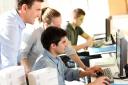 na základe rozhodnutia ministra školstva sa uskutočnia nasledovné zmeny, ktoré sa týkajú doterajšej prevádzky škôl a školských zariadení.od 15. júna:- ruší sa obmedzenie počtu žiakov v triedach,- ruší sa povinnosť merania teploty, opatrenie sa mení na odporúčanie,- v platnosti zostáva vyhlásenie zákonného zástupcu o bezinfekčnosti dieťaťa, je nutné vypísať ho po každej dlhšej neprítomnosti dieťaťa na vyučovaní,- žiaci, ktorí do školy nenastúpia zostávajú na dištančnom vzdelávaní.- ŠKD bude otvorený do 16.00 hod.od 22. júna:- do škôl sa vracajú žiaci 6. – 9. ročníka, ich prítomnosť je dobrovoľná,- žiaci, ktorí do školy nenastúpia budú informovaní tr. učiteľom o spôsobe a termíne odovzdania učebníc a prebratí vysvedčenia.Triedni učitelia 6.-9. ročníka Vás budú kontaktovať ohľadom nástupu Vášho dieťaťa do školy. Vzhľadom k tomu, že v súčasnosti rekonštruujeme toalety a sociálne zariadenia v dvoch pavilónoch a v telocvični, odporúčame a zároveň prosíme rodičov žiakov 9. ročníka aby svoje dieťa poslali do školy iba v deň, ktorý si určí triedny učiteľ na odovzdanie učebníc a v posledný deň školského vyučovania 30.06.2020.Žiaci, ktorí nastúpia do školy a navštevujú školskú jedáleň (desiata alebo obed) nemusia platiť stravné. Bude im vyúčtované zo zálohy pri koncoročnom zúčtovaní stravného. Ak nechcete svoje dieťa prihlásiť na stravu aj keď do marca ju odoberalo, informujte prosím vedúcu školskej jedálne do 17.06.2020 (streda).Ďakujeme za pochopenie. S úctou Mgr. Martin Slovák (riaditeľ školy)ROZVRH HODÍN jún 2020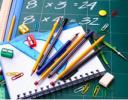 https://cloud2o.edupage.org/cloud/ROZVRH_HODIN_Jun_2020%281%29.pdf?z%3AT4F5VZpzETEm3hIrL1ezmuz1LFIrPJCaIgnv0HJ9ezhgjhwOIPc6c%2B%2FTWl6rJ5idPre zobrazenie rozvrhu hodín kliknite prosím na hore uvedený link.Nástup do školy 01. júna 2020 Opatrenia riaditeľa školy. Oznam pre zákonných zástupcov žiakov. –Otvorenie ZŠ, J. A. Komenského Bánovce nad Bebravou od 01. júna 2020.      Riaditeľ ZŠ vydáva v zmysle usmernenia MŠVVaŠ SR o Organizácii a podmienkach výchovy a vzdelávania základných škôl do konca školského roku 2019/2020 zo dňa 18. mája 2020 a na základe Oznámenia o otvorení základných škôl, ktoré vydal zriaďovateľ školy Mesto Bánovce nad Bebravou dňa 19. mája 2020, nasledovné opatrenia :1. Prieskum záujmu o návštevu školy :      Pani zástupkyňa riaditeľa školy v spolupráci s triednymi učiteľmi 1.- 5. ročníka zistla k 27. máju 2020 pomocou prieskumu záujem rodičov o návštevu školy deťmi v období od 01. júna 2020 do 30. júna 2020. Zoznam žiakov, ktorí budú v uvedenom období navštevovať školu odovzdala riaditeľovi školy. Celkovo sa prihlásilo na školské vyučovanie v mesiaci jún 2020 takmer 86 % žiakov 1. – 5. ročníka. Žiakom vyššie uvedených ročníkov, ktorí nebudú školu v tomto období navštevovať riaditeľ školy zabezpečí vzdelávanie formu dištančného vzdelávania tak ako tomu bolo doposiaľ. Za formu a obsah dištančného vzdelávania bude zodpovedať v 1. - 4. ročníku tr. učiteľ žiaka, v 5. ročníku vyučujúci príslušného predmetu. Žiaci 6. – 9. ročníka sa v mesiaci jún budú vzdelávať aj naďalej formou dištančného vzdelávania ako doposiaľ.2. Doba prevádzky školy :      Nástup detí do školy a školské vyučovanie v budove školy sa obnoví dňa 01. júna 2020. Škola bude počas dní školského vyučovania otvorená v čase od 05.45 hod. do 15.00 hod.3. Ranný zdravotný filter žiakov prichádzajúcich do školy bude prebiehať každý vyučovací deň v čase od 05.45 hod. do 7.40 hod. nasledovným spôsobom :a) Zákonný zástupca odovzdá dieťa pred vchodom do budovy školy. V prípade väčšieho počtu žiakov a rodičov žiadame aby ste zachovávali medzi sebou 2 m rozostupy !! Na podlahe budú páskou vyznačené odstupy. Poverenému zamestnancovi školy odovzdá v prvý deň nástupu do školy (01.06.2020) aj Vyhlásenie o zdravotnej spôsobilosti dieťaťa (tlačivo je k dispozícii na webe školy v ľavom menu v priečinku tlačiváa žiadosti). Dieťa musí mať so sebou jedno náhradné ochranné rúško, ktoré si uloží v skrinke a balíček papierových vreckoviek. Zákonný zástupca dieťaťa do budovy školy nevstupuje !!!https://cloud2o.edupage.org/cloud?z%3AakvCpr0zeeYkywcFTr4DOCiCfMUHwMqS5vUuJmGiuBNkTDMRHQpVBmv50gJCzAYa (link pre tlačivo - Vyhlásenie o zdravotnom stave dieťaťa)b) Dieťa vstúpi do budovy školy cez hlavný vchod školy (ulica J. A. Komenského) s rúškom na tvári. Vchod od ulice Matice Slovenskej nebude pre žiakov sprístupnený !! Pri vchode mu poverený zamestnanec školy odmeria teplotu a zaeviduje dieťa. Dieťaťu nesmie byť nameraná telesná teplota vyššia ako 37,2 °C a nesmie vykazovať symptómy respiračných ochorení.c) Dieťa pristúpi k dezinfekcii rúk pod dezinfekčným stojanom  pripraveným školou pri vstupe do budovy pod dozorom pracovníka školy na to určeného.d) Po svojom príchode do školy v čase od 05.45 hod. do 07.30 hod. sa dieťa prezuje a odloží si osobné veci vo svojej skrinke. Následne sa odoberie do príslušného oddelenia ŠKD, tak ako to určí vedúca ŠKD. Ak dieťa príde do školy v čase od 07.30 hod. do 07.40 hod. po prezutí sa odoberie priamo do triedy, ktorú určí zástupkyňa riaditeľa školy, kde si ho prevezme tr. učiteľ.e) Po skončení vyučovania dieťa odchádza domov buď samo (na základe informovaného súhlasu zákonného zástupcu), alebo v sprievode zákonného zástupcu, ktorý si ho vyzdvihne pred budovou školy. Pri vyzdvihnutí dieťaťa použite prosím zvonček pri hlavnom vchode na privolanie služby. Zákonný zástupca do budovy školy nevstupuje !!!4. Výchovno – vzdelávací proces bude prebiehaťa) v 1.- 4. ročníku každodenne od 07.45 hod. do 11.20 hod. (teda 4 vyučovacie hodiny),b) v 5. ročníku to bude denne 4 alebo 5 vyučovacích hodín v čase od 07. 45 hod. do 11.20 hod. resp. do 12.10 hod. podľa rozvrhu hodín na mesiac jún 2020.c) v každej vyučovacej skupine bude prítomných najviac 20 žiakov v jednej triede. Zasadací poriadok žiakov určí triedny učiteľ.d) Rozvrh hodín pre žiakov 1.- 5. ročníka bude zverejnený aj na webovej stránke školy do 28.05.2020. Všetci žiaci s ním budú oboznámení aj počas prvého vyučovacieho dňa.5. Hygienické zásady pri používaní toaliet žiakmi a v triedach :a) Používať toaletu môžu naraz najviac dvaja žiaci (žiačky).b) Žiaci budú na toaletu púšťaní aj v priebehu vyučovania ak to bude potrebné a nevyhnutné.c) Po použití toalety je žiak povinný po sebe riadne spláchnuť, umyť si ruky s použitím pripraveného dezinfekčného prostriedku a utrieť sa do pripravenej jednorazovej papierovej utierky.d) Každá toaleta bude priebežne počas dňa kontrolovaná a dezinfikovaná poverenými pracovníkmi školy.e) V triede bude  vyučujúci učiteľ dbať na to aby  zabránil priamemu kontaktu žiakov a zbytočnému približovaniu sa žiakov k sebe. Počas pobytu v triede žiaci a vyučujúci pedagóg nemusia mať na tvári rúško. Pri opustení triedy a pohybe po chodbách a iných priestoroch v škole sú všetci povinní mať rúško na tvári !!!6. Školský klub detí :                ŠKD bude fungovať denne v čase od 05.45 hod. do 7.40 hod. („ranná družina“) a v čase od 11.20 hod. do 15.00 hod. („poobedná družina“). V jednom oddelení ŠKD môže byť prítomných najviac 20 žiakov jednej skupiny v jednej triede. Rozdelenie detí do príslušných oddelení určí vedúca ŠKD v spolupráci so zástupkyňou riaditeľa školy.7. Stravovanie v školskej jedálni :                Žiaci majú nárok na stravovanie v školskej jedálni za dodržania podmienok, ktoré určí riaditeľ školy v spolupráci s vedúcou školskej jedálne. Deťom sa bude podávať strava dvakrát denne. V čase výdaja bude v jedálni prítomných vždy najviac 20 detí tej istej skupiny. Desiata v čase od 9.25 hod. do 9.45 hod. a obed v čase od 11.00 hod. do 13.30 hod. Časový harmonogram výdaja stravy určí vedúca školskej jedálne v spolupráci so zástupkyňou riaditeľa školy. Desiatu si deti odoberú v školskej jedálni a skonzumujú v príslušnej triede. Obed bude vydávaný v školskej jedálni za účasti učiteľa poslednej vyučovacej hodiny a ďalšieho dozor konajúceho učiteľa, ktorí budú žiakov usmerňovať (výdaj polievky, príborov, zasadací poriadok – 1 žiak pri stole). Na základe pokynu primátorky mesta sa príprava a výdaj stravy od 01.06.2020 realizuje len pre záväzne prihlásených žiakov 1. – 5. ročníka, ktorí sa budú zúčastňovať vyučovania v budove školy. Poplatky za stravu sa neuhrádzajú, sú odpočítané z preplatkov.      Záverom mi dovoľte Vás požiadať o trpezlivosť a toleranciu, nakoľko nás čaká pomerne náročné obdobie, počas ktorého budeme všetci vo výraznejšom pracovnom napätí. Verím, že spoločnými silami sa nám podarí všetko zvládnuť tak, aby sme dokázali zabezpečiť riadny a plynulý chod našej školy.Ďakujem.V Bánovciach nad Bebravou dňa 27.mája.2020                                                 Mgr. Martin Slovák                                                                                                                                  riaditeľ školyOznam k znovuotvoreniu školy.Vážení rodičia,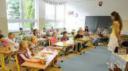       vzhľadom k rozhodnutiu zriaďovateľa školy o znovuotvorení základných škôl v meste Vám oznamujeme, že intenzívne pracujeme na vyriešení všetkých opatrení, ktoré sú nutné prijať a vykonať v zmysle bezpečného nástupu žiakov do školy a jej samotnej prevádzky. Rodičov 1.- 5. ročníka, priebežne kontaktovali triedni učitelia za účelom zistenia nástupu detí do školy od 01.06.2020. Po zozbieraní všetkých potrebných údajov zverejníme v priebehu budúceho týždňa konkrétne opatrenia a pokyny pre rodičov žiakov 1.-5. ročníka, ktorí sa rozhodnú svoje deti poslať do školy. Sledujte prosím webstránku alebo FB stránku školy príp. aplikáciu Edupage.Ďakujeme za Vašu trpezlivosť.S úctou Mgr. Martin Slovák (riaditeľ školy)Žiaci 1.B usilovne pracujú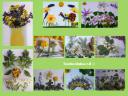 Žiaci 1.B okrem ONLINE vyučovania krásne plnia aj výzvy ich pani učiteľky, ktoré sú zamerané na výchovné predmety. Vytvorili si vlastnú knižku s textom a ilustráciami a tiež obrázok z rastliniek.  Deti mamičkámV nedeľu 10.mája oslavovali mamičky Medzinárodný deň matiek. A aj žiaci našej školy mysleli na svoje mamičky a pripravili si pre ne krásne darčeky vytvorené vlastnými rukami.
Z množstva výtvorov vám prinášame aspoň malú ukážku z prác našich šikovných žiakov druhého stupňa.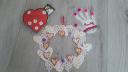 Oznam pre rodičov budúcich prváčikov !!!      Riaditeľ školy oznamuje všetkým rodičom, ktorí zapisovali svoje dieťa do 1. ročníka, že v šk. roku 2020/2021 otvorí Základná škola, J. A. Komenského jednu triedu prvého ročníka. Triednou učiteľkou našich nových prváčikov bude Mgr. Jana Bulíková. Prosíme rodičov, aby priebežne sledovali našu webovú stránku prípadne FB stránku školy, kde budeme priebežne zverejňovať pokyny k budúcemu šk.roku.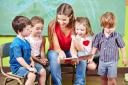 S úctou Mgr. Martin Slovák (riaditeľ ZŠ)Hodnotenie žiakov v šk. roku 2019/2020      Na základe "Usmernenia ministra školstva na hodnotenie žiakov ZŠ v čase mimoriadnej situácie spôsobenej prerušením vyučovania v školách v školskom roku 2019/2020" a uznensenia pedagogickej rady ZŠ, J. A. Komenského Bánovce nad Bebravou rozhodol riaditeľ ZŠ o priebežnom i záverečnom hodnotení predmetov nasledovne: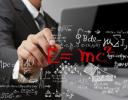 Hodnotenie žiakov 1. stupňa (primárne vzdelávanie)U žiakov 1. až 4. ročníka bude priebežné a  záverečné hodnotenie realizované formou slovného hodnotenia.Predmety : Slovenský jazyk, Anglický jazyk, Matematika, Prvouka, Prírodoveda a Vlastiveda budú slovne hodnotené v zmysle Metodického pokynu č. 22/2011 čl. 3 ods.18 na hodnotenie žiakov základnej školy.Predmety : Informatika, Pracovné vyučovanie, Náboženská výchova, Etická výchova, Výtvarná výchova, Hudobná výchova, Telesná a športová výchova, Tvorivé čítanie a písanie, Dopravná výchova, Tvorivé kreslenie a Tanečná a gymnastická príprava budú hodnotené v záverečnom hodnotení výrazom absolvoval/a resp. neabsolvoval/a. Podmienky v čase prerušeného vyučovania totiž neumožňujú naplniť ciele týchto predmetov kvalitnou a plnohodnotnou realizáciou.Hodnotenie žiakov 2. stupňa (nižšie stredné vzdelávanie)U žiakov 5. až 9. ročníka sa priebežné hodnotenie žiakov bude vykonávať formou slovného hodnotenia. Záverečné hodnotenie sa nebude vykonávať formou klasifikácie (známkovaním).Predmety : Slovenský jazyk a literatúra, Anglický jazyk, Nmecký jazyk, Ruský jazyk, Matematika, Fyzika, Chémia, Biológia, Dejepis, Geografia a Občianska náuka budú hodnotené slovným hodnotením.Predmety : Informatika, Technika, Náboženská výchova, Etická výchova, Výtvarná výchova, Hudobná výchova, Telesná a športová výchova budú hodnotené v záverečnom hodnotení výrazom absolvoval/a resp. neabsolvoval/a. Podmienky v čase prerušeného vyučovania totiž neumožňujú naplniť ciele týchto predmetov kvalitnou a plnohodnotnou realizáciou.      Na základe Usmernenia Ministerstva školstva na hodnotenie žiakov základných škôl v čase mimoriadnej situácie, spôsobenej prerušením vyučovania v školách v školskom roku 2019/2020 zo dňa 6.4.2020 upozorňujeme na spôsob postupu žiakov do vyššieho ročníka:- v čase mimoriadnej situácie nemôže byť žiak zo žiadneho predmetu hodnotený stupňom prospechu nedostatočný alebo dosiahol neuspokojivé výsledky, t. j. nemôže opakovať ročník.- v čase mimoriadnej situácie je vo výnimočných prípadoch možné určiť pred postupom do vyššieho ročníka preskúšanie u tých žiakov 2. stupňa ZŠ, ktorí zo subjektívnych príčin neplnili požiadavky vyučovania na diaľku a dosiahli neuspokojivé výsledky za obdobie pred prerušením vyučovania. Preskúšanie je možné najskôr dva mesiace po obnovení vyučovania v školách alebo do 31.8.2020.  O preskúšaní žiaka rozhoduje pedagogická rada.- v čase mimoriadnej situácie žiaci druhého stupňa ZŠ, ktorí v 1. polroku dostali známku nedostatočnú z dvoch a viac predmetov alebo boli neklasifikovaní, môžu absolvovať komisionálne skúšky najneskôr do 31.8.2020.Podklady na hodnotenie výchovno-vzdelávacích výsledkov žiakov získava učiteľ v čase prerušeného vyučovania v školách najmä z portfólií žiackych prác a rozhovormi so žiakmi, príp. konzultáciou s rodičmi. Podkladmi môžu byť projekty, riešenia komplexných úloh, samostatné praktické práce spracované žiakmi počas domácej prípravy s prihliadnutím na individuálne podmienky každého žiaka.S pozdravomMgr. Martin Slovák, riaditeľ školy.OZNAM Podpisovanie prihlášok na SŠ zákonnými zástupcami a žiakmi 9. ročníka sa uskutoční pri hlavnom vchode do budovy školy v dňoch 29. – 30. Apríla 2020 v čase od 13:00 – 15:00 hod. za prísnych hygienických podmienok (povinné prekrytie úst a nosa, ochranné rukavice a vlastné pero). Potvrdenie od lekára sa nevyžaduje. Zároveň Vám bude vydaný zápisný lístok, ktorý si starostlivo uschovajte, budete ho potrebovať na zápis pre vybranú SŠ. Žiaci, ktorí majú žiadosť o duálne vzdelávanie na Strednú odbornú školu strojnícku v Bánovciach nad Bebravou si prinesú žiadosť so sebou.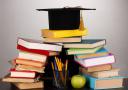 Vstup do budovy školy bude individuálny.OZNAM VEDÚCEJ ŠJVedúca ŠJ odporúča zákonným zástupcom detí ako aj dospelým stravníkom, že vzhľadom na prerušenú prevádzku škôl a školských zariadení nemusia uhrádzať poplatky za stravu až do odvolania. Vyúčtovanie stravy a finančnej zábezpeky sa zrealizuje na konci školského roka (v mesiaci júl).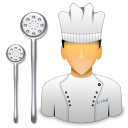 V prípade obnovenia prevádzky škôl a školských zariadení vás budeme informovať ako postupovať v uvedenej veci ďalej.Za porozumenie ďakujem.Info pre rodičov - prihlášky na SŠVzhľadom k rozhodnutiu MŠVVaŠ SR a Ústredného krízového štábu SR sú prijaté opatrenia týkajúce sa prijímacieho konania na stredné školy pre školský rok 2020/2021.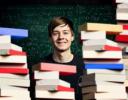 1. Termín podania prihlášok na štúdium na SŠ zákonným zástupcom žiaka riaditeľovi ZŠ je do 15. mája 20202. Riaditeľ ZŠ odošle prihlášku na SŠ do 21. mája 20203. K prihláške nie je potrebné dokladať potvrdenie o zdravotnej spôsobilosti.4. Termíny prijímacích skúšok na SŠ na overenie špeciálnych schopností, zručností alebo nadania (talentové skúšky) sa uskutočnia v rozsahu jednéeho kalendárneho týždňa, najskôr jeden týždeň od odvolania prerušeného vyučovania.5. Ostatné prijímacie skúšky do SŠ sa konajú v rozsahu jedného kalendárneho týždňa, najskôr dva týždne od odvolania prerušeného vyučovania.V prípade ďalších informácií je Vám k dispozícii emailová adresa výchovnej poradkyne : ivana.kyselicová25@gmail.com , ktorá Vám podá informácie k podpisu prihlášok na SŠ.Zápis do 1. ročníka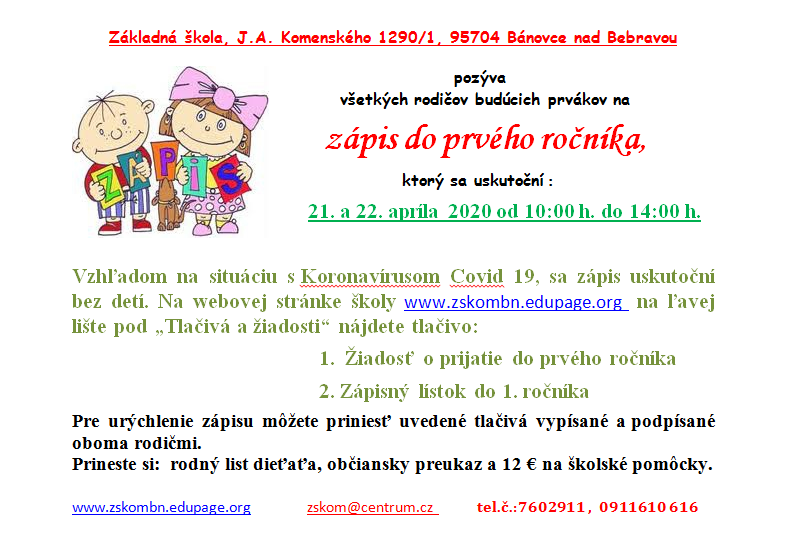 Konzultácie špec. pedagógaOznamujeme rodičom žiakov so ŠVVP (integrovaní žiaci), že špeciálna pedagogička Mgr. Slávka Búliková je k dispozícii na konzultácie počas každého pracovného dňa. Rodičia si môžu konzultáciu dohodnúť cez email bulikova.blikov8@gmail.com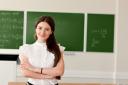 INFORMÁCIE PRE RODIČOV A ŽIAKOV.Na základe rozhodnutia MŠVV a Š SR a Ústredného krízového štábu SR boli prijaté nasledujúce opatrenia:- školy zostávajú zatvorené až do odvolania- ruší sa Testovanie-9 pre tento školský rok- prihlášky na stredné školy sa podávajú do 15. mája, nevyžaduje sa potvrdenie od lekára- prijímacie pohovory na stredné školy sa uskutočnia najneskôr do 30. júna- zápis do prvého ročníka prebehne bez osobnej účasti detí v dňoch 21. a 22. apríla v čase od 10.00 hod. do 14.00 hod. (bližšie info zverejníme čoskoro na našej webstránke).Prosíme žiakov a rodičov, aby sledovali:- webstránku školy- webstránku www.ucimenadialku.sk, kde môžu nájsť množstvo materiálov k jednotlivým vyučovacím predmetom a takisto rôzne odporúčania a usmernenia- vysielanie RTVS ( program Dvojka )– vyučovacie programy- priebežne Edupage, prostredníctvom ktorého komunikujú učitelia so žiakmi a zadávajú im úlohy.ĎAKUJEME RODIČOM, ŽE V TÝCHTO NÁROČNÝCH CHVÍĽACH POMÁHAJÚ UČITEĽOM AJ SVOJIM DEŤOM ZVLÁDAŤ UČENIE NA DIAĽKU.OZNAM !!!V zmysle nariadenia Ústredného krízového štábu SR a usmernenia MŠVV a Š SR za účelom zamedzenia šírenia ochorenia COVID-19 oznamuje riaditeľ Základnej školy, že budova školy bude uzatvorená v čase od 30.03.2020 do odvolania. Vyučovanie žiakov bude naďalej prebiehať dištančnou formou ako doposiaľ.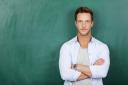 Mgr. Martin Slovákriaditeľ školyGESTO PRE MESTO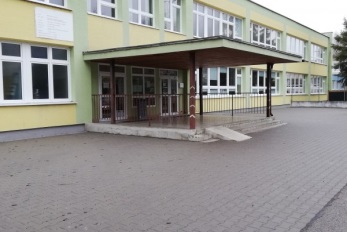  Milí žiaci,             nakoľko trávime teraz viac času doma chcem využiť tento čas a požiadať Vás aby ste aktivizovali svojich rodičov, starých rodičov a známych dospelákov a požiadali ich aby hlasovali za našu školu v projekte "Gesto pre mesto". Hlasovať sa dá do konca mesiaca marec. Stačí kliknúť na uvedený link https://www.gestopremesto.sk/hlasovanie/banovce-nad-bebravou  a vyplniť pár údajov. V bezplatnej SMS-ke príde rodičom 4-miestny kód, ktorý zadajú do svojho mobilu a odovzdajú tak hlas našej škole. Verím, že im s hlasovaním radi pomôžete. Sami tak prispejeme ku skrášleniu budovy školy.Ďakujem s pozdravom Váš riaditeľ školy,Martin SlovákUPOZORNENIE PRE RODIČOV !!!Vážení rodičia,dňa 13.03.2020 zasadal Krízový štáb mesta Bánovce nad Bebravou, z ktorého vyplynula úloha pre všetky školy v rámci zriaďovateľskej pôsobnosti mesta. Žiadame Vás, aby ste v čase  v zatvorenia škôl od 16.03.2020  informovali  a upozornili Vaše deti na to, že nie je zo zdravotného hľadiska v súčasnosti  vhodné aby sa deti zhromažďovali na verejných priestranstvách a potulovali sa mimo domu. Keďže je mimoriadny krízový stav,  je žiadúce, aby sa deti pre vlastnú bezpečnosť zdržovali doma. Takýmto spôsobom by sme chceli predísť šíreniu vírusu COVID-19.  Ďakujeme za spoluprácu a porozumenie.Vedenie ZŠ, J. A. Komenského.Vyučovanie počas uzavretia školy.Vážení rodičia, milí žiaci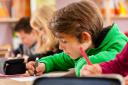        Na základe usmernenia ministerky školstva, vedy, výskumu a športu SR v súvislosti so šíriacim sa koronavírusom COVID-19 zo dňa 12.03.2020 som ako riaditeľ školy povinný zabezpečiť v rámci možností našej školy samoštúdium žiakov formou elektronického prístupu.     V zmysle vyššie uvedeného Vám touto cestou oznamujem, že v čase prerušenia výchovno – vzdelávacieho procesu na pôde školy som nariadil všetkým pedagogickým zamestnancom kontaktovať žiakov školy a ich rodičov, za účelom zabezpečenia vyučovacieho procesu elektronickou cestou. Pani učiteľky a páni učitelia budú posielať všetkým žiakom školy písomné a ústne úlohy, zadania, učebné texty či pracovné listy prostredníctvom aplikácie edupage.sk, prostredníctvom portálu bezkriedy.sk prípadne prostredníctvom skupín vytvorených na sociálnych sieťach (napr. cez Facebook). Každý učiteľ dostal za úlohu dôsledne si plniť svoje povinnosti pedagóga prostredníctvom riadenia vyučovania jednotlivých vyučovacích hodín z domu.          Vážení rodičia, chcem Vás požiadať, aby ste dôsledne dohliadali na výkon a splnenie úloh, ktoré budú pedagógovia v najbližších dňoch zadávať Vašim deťom. Rovnako chcem požiadať Vás milí žiaci, aby ste v rámci svojich možností zabezpečili posun zadaných úloh aj k spolužiakom, ktorí majú sťažený prístup k internetu tak, aby si aj títo žiaci mohli plniť svoje školské povinnosti.Ďakujem za pochopenie a spoluprácu,Mgr. Martin Slovák                                                                                                                                                                                                                              riaditeľ školyAKTUÁLNE !!!Na základe usmernenia ministerky školstva, vedy, výskumu a športu SR v súvislosti so šíriacim sa koronavírusom COVID-19 sa vyučovanie na školách a v školských zariadeniach prerušuje v období od 16. marca 2020 do 27. marca 2020 vrátane. Viac informácií nájdete v priloženom linku.Veríme, že spoločne všetko zvládneme.https://www.minedu.sk/usmernenie-ministerky-skolstva-vedy-vyskumu-a-sportu-sr-vo-veci-prerusenia-vyucovania-v-skolach-a-skolskych-zariadeniach/Dôležité !!!Vážení rodičia,V zmysle rozhodnutia krízového štábu Mesta Bánovce nad Bebravou Vám vedenie ZŠ, J.A. Komenského oznamuje, že v súvislosti so šíriacim sa koronavírusom prerušujeme vyučovací proces od 11.3.2020 (streda) zatiaľ do 13.3.2020 (piatok). Ak sa situácia nezmení nástup detí na vyučovanie bude dňa 16.03. 2020 (pondelok). Odporúčame, aby sa deti nestýkali s osobami, ktoré mohli prísť do kontaktu so šíriacim sa vírusom, nechodili na verejnosť a prísne dodržiavali hygienické pravidlá. Ďalšie informácie budú priebežne zverejňované na našej webovej stránke a FB stránke, preto Vás prosíme, aby ste ju pravidelne sledovali.OZNAMVedúca ŠJ oznamuje, že z dôvodu prerušenia vyučovacieho procesu v termíne od 11.3.2020 do 13.3.2020 sú všetci stravníci odhlásení zo stravy.Novinky v našej školePo náročnom dni, kedy sme museli oznámiť prerušenie vyučovania do konca týždňa Vám prinášame opäť aj pozitívnu správu. Dnes sa nám podarilo zabezpečiť z mimorozpočtových zdrojov nový nábytok pre žiakov tried primárneho vzdelávania. Naša vďaka patrí najmä p. Baginovi, p. Stránskemu, p. Čelechovskému, p. Jovanovic, p. Ďurišovej a všetkým ďalším, ktorí prispeli k dobrej veci, ktorá sa podarila. Vedenie školy ďakuje za spoluprácu p. vychovávateľkám, p. školníkovi, p. učiteľovi  Balažovičovi, p. učiteľkám  prvého stupňa, p. upratovačkám a všetkým chlapcom 8. a 9. ročníka, ktorí dnes pomáhali.Veríme, že nový nábytok v našich triedach splní svoju praktickú i estetickú úlohu a Vaše deti sa budú v ZŠ KOMENSKÉHO cítiť opäť o niečo lepšie.ĎAKUJEME !ZRPŠ ZRUŠENÉ !!!Riaditeľ Základnej školy v zmysle zabránenia a minimalizovania rizika šírenia a prenosu koronavírusu (COVID -19) oznamuje všetkým rodičom, že triedne rodičovské združenie, ktoré sa malo konať dňa 12.03.2020 sa odkladá na zatiaľ bližšie neurčený termín. O novom termíne konania ZRPŠ Vás budeme včas informovať.Za porozumenie ďakujem,Mgr. Martin Slovákriaditeľ školyMDŽMužská minorita pedagogického zboru ZŠ, J.A.KOMENSKÉHO Vám touto cestou milé naše drahé kolegyne pedagogičky a zamestnankyne školy praje všetko najlepšie k Vášmu sviatku.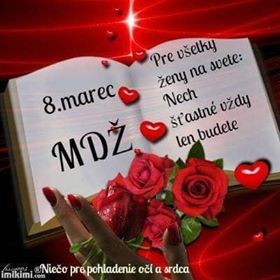 Hviezdoslavov Kubín I.kat.Aj v tomto školskom roku si talentovaní žiaci z 2. – 4. roč. zmerali svoje recitátorské schopnosti v prednese poézie a prózy v súťaži Hviezdoslavov Kubín. Porota pozorne počúvala prednesy detí a z I. kategórie postupili  do okresného kola  Oliver Zitta - 4. roč. Alex Bagin – 3. A. Ďalšími ocenenými recitátormi, ktorí zaujali svojim prednesom boli Dávid Beňo, Viktória Strempeková, Klára Soukeníková- 3. A a Ivanka Košíková – 2. B.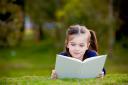 Všetkým ďakujeme za pekný zážitok a reprezentáciu svojej triedy a víťazom budeme držať palce v okresnom kole. Hlasujte v projekte Gesto pre mestoVážení rodičia a priatelia školy.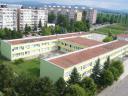 Naša škola sa zapojila do projektu Raiffeisen bank, Gesto pre mesto. Chceme realizovať projekt s názvom : "Živá brána do školy" v rámci ktorého máme záujem oživiť a zveladiť hlavný vstup do budovy našej školy a priľahlej vydláždenej plochy. Vchod chceme skrášliť závesnými kvetináčmi, novým náterom kovového zábradlia, výmenou starej dlažby za novú a nalakovaním stropu vstupného prístrešku.Na to, aby sme boli úspešní v projekte potrebujeme získať v čase od 01.marca do 31.marca 2020 čo najviac Vašich hlasov. Hlasovať môžete prostredníctvom mobilného telefónu a internetu cez uvedený link : https://www.gestopremesto.sk/hlasovanie/banovce-nad-bebravou/7430 . Hlasovanie Vám nezaberie viac ako minútku Vášho času a Vy môžete prispieť ku skvalitneniu životných podmienok Vašich detí. Hlasovať môžu osoby staršie ako 18 rokov a iba jeden krát.ĎAKUJEME ZA VAŠE HLASY A PODPORU !!!Mgr. Martin Slovákriaditeľ školyHviezdoslavov Kubín II.kat.V školskom kole súťaže v prednese poézie a prózy Hviezdoslavov Kubín sa umiestnili žiaci nasledovne: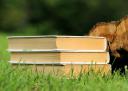 2.kat. poézia - 1.Sofia Kakarová 5.Bpróza - 1.Mária Repová 5.B 2.Tamara Hečková 5.B 3.Laura Sečanská 5.BČestné uznanie - Laura Kovačechová 5.B3.kat. poézia 1.Jakub Vanek 9.A 2. Samuel Hečko 9.B 3.Ema Cabuková 7.r.Víťazom blahoželáme a držíme palce v okresnom kole!próza 1. Mária Berecová 8.r 2. Laura Mikušová 9.B 3. Ema Lišková 7.r Obnova našej jedálneDnes sme sa mohli opäť potešiť. Z rozpočtových prostriedkov školskej jedálne sa nám podarilo zabezpečiť pre našich žiakov a stravníkov 22 nových jedálenských stolov. Prajeme si dobrú chuť ! 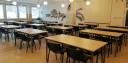 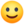 Dôležité : Odporúčanie riaditeľa školy !!!V zmysle nariadenia zriaďovateľa školy Mesta Bánovce nad Bebravou  zastúpeného primátorkou mesta PhDr. PaedDr. Rudolfou Novotnou zo dňa 01.03.2020 a doručeného riaditeľovi školy, vydávam touto cestou bezpečnostné odporúčanie s cieľom minimalizovania rizika pred šíriacou sa nákazou  coronavírus.Doporučujem všetkým zamestnancom školy, ktorí absolvovali počas prázdnin, alebo plánujú absolvovať dovolenkový pobyt, alebo iný pobyt v zahraničí (v kritických oblastiach), ale aj všetkým tým, ktorí používali/budú používať na presuny  medzinárodné letiská, aby po návrate domov, zostali doma 14 dní a teda si čerpali dovolenku, náhradné voľno. V prípade Vášho nástupu do práce žiadajte pred nástupom do práce,  potvrdenie od lekára, že ste zdraví a neohrozujete zdravie ostatných detí  a kolegov v škole.Rovnako žiadam rodičov všetkých žiakov našej školy, ktorí absolvovali počas prázdnin, alebo plánujú absolvovať dovolenkový pobyt, alebo iný pobyt v zahraničí (v kritických oblastiach), ale aj všetkým tým, ktorí používali/budú používať na presuny  medzinárodné letiská, aby po návrate domov zvážili nástup svojho dieťaťa do školy tak, aby nebolo ohrozené zdravie ostatných detí a zamestnancov školy. Doporučujem kontaktovať telefonicky príslušného detského lekára, ktorý potvrdí, že Vaše dieťa je schopné po zdravotnej stránke sa zúčastňovať školského vyučovania. Následné rozhodnutie či pošlete dieťa do školy je vo Vašej kompetencii.Musíme si byť všetci vedomí toho, že situáciu nemôžeme podceňovať a z uvedeného dôvodu aj nadväzne na odporúčania Regionálneho úradu verejného zdravotníctva, odporúčame  obmedziť cestovanie, aby sme neohrozovali seba, rodinu, kolegov, susedov a všetkých občanov mesta.Ďakujem za spoluprácu a porozumenie                                         Mgr. Martin Slovákriaditeľ školyDarujte 2 % daneDARUJTE 2% DANE PRE SVOJE DETI Rodičia, ktorí chcú poukázať 2% z daní v prospech našej školy, nájdu tlačivo tu, prípadne si ho môžu vyzdvihnúť na sekretariáte. K tlačivu je potrebné priložiť od zamestnávateľa “Potvrdenie o zaplatení dane z príjmov zo závislej činnosti za rok 2019.”Finančné prostriedky budú použité na skvalitnenie výchovno-vyučovacieho procesu.Vyhlasenie_na_2_percenta_dane_za_rok_2019.pdfOK dejepisnej olympiády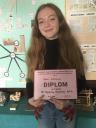 Žiaci našej školy sa aj v tomto školskom roku zúčastnili na riešení dejepisnej olympiády. Tí najúspešnejší Ema Cabuková, Felix Kasala, Timea Drábiková a Samuel Sloboda sa prebojovali aj do okresného kola. Stretnutie najlepších riešiteľov dejepisných úloh z celého nášho okresu sa uskutočnilo 14. februára 2020 v priestoroch CVČ, kde si žiaci zmerali sily dejepisných vedomostí v okresnom kole olympiády. Tento súboj priniesol úspech aj našej škole v podobe krásneho 3. miesta, na ktorom sa umiestnila šikovná žiačka 9.A triedy Timea Drábiková.﻿Kurz korčuľovaniaDni  plné  radosti, zábavy, úsmevov i pádov. Tak by sa dalo opísať 5 nádherných dní, počas ktorých úžasní tréneri – Riško, Miško, Miloško a Janko – naučili žiakov 2.A a 2.B triedy korčuľovať.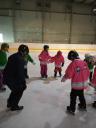 Korčuľovanie je všestranný šport. Aby vedelo dieťa dobre korčuľovať, musí zvládnuť koordinovať pohyby svojho tela, trénovať obratnosť, rýchlosť aj vytrvalosť. Rozhodne sa to nedá naučiť za týždeň. A preto tréner Riško začal chodiť medzi deti už 2 týždne pred začatím kurzu  a bude pokračovať až do konca marca. V telocvični našej ZŠ zlepšuje a zvyšuje fyzickú zdatnosť a kondíciu našich druhákov, ktorí s nadšením zdolávajú všetky pripravené pohybové aktivity.V dňoch 10.2. – 14.2. 2020 nastúpili na ľad neskúsení korčuliari. Pod vedením vždy usmiatych inštruktorov  s profesionálnym prístupom sa naši druháci zdokonaľovali a tešili sa z vlastných úspechov.  Posledný deň  deti zakončili  kurz olympijskými hrami. Každý predviedol svoje korčuliarske zručnosti, za čo boli odmenení sladkou medailou i diplomom. Za perfektne vykonanú prácu  aj deti odmenili svojich trénerov.Okresné kolo v basketbale žiačokDňa 12.02.2020 sa konalo okresné kolo v basketbale žiačok ZŠ. Našu školu úspešne reprezentovali dievčatá 8. a 9. ročníka, ktoré si po troch víťazstvách a jednej prehre vybojovali krásne 2. miesto. Dievčatám gratulujeme a ďakujeme za úspešnú reprezentáciu školy.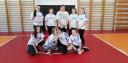 3. A vo Virtuálnom sveteZa aktivitu a umiestnenie v zbere papiera sme vymenili školskú realitu za virtuálny svet, v ktorom sme zažili veľmi pekné a zaujímavé dopoludnie. Navštívili sme podmorský svet, stretli sme sa zoči voči s dinosaurami a chlapci si zahrali hry, pri ktorých si riadne potrénovali svoju pozornosť. Užili sme si pri tom veľa zábavy. Reálne však boli zákusky, na ktorých sme si pomaškrtili v cukrárni Najtortička. Cesta do školy bola ufúkaná, ale zážitky nám vietor z našich hláv nevyfúkal a určite sa ešte do virtuálneho sveta radi vrátime. A odporúčame všetkým.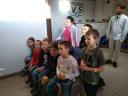 Dvojnásobná radosť druhákovNaši druháci dnes mali dôvod na radosť. Okrem dňa stráveného na korčuliach na zimnom štadióne sa mohli tešiť aj z nových stoličiek a lavíc. Tieto sme mohli zakúpiť vďaka podpore a príspevku Rady rodičov a rovnako vďaka finančnému zisku z Katarínskej rodičovskej zábavy.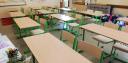 Vesmír očami detíAj v tomto školskom roku sa konala výtvarná súťaž „Vesmír očami detí“, ktorú organizuje Slovenská ústredná hvezdáreň Hurbanovo. V 35. ročníku súťaže medzi sebou súťažilo 666 prihlásených výtvarných prác.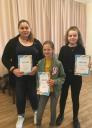 Práce našich žiakov sa dostali do regionálneho kola okresov, Trenčín, Nové Mesto nad Váhom a Bánovce nad Bebravou. Aj v tejto konkurencii, kde sa v 3.kategórii žiakov 5 – 9 ročníka, zapojilo do súťaže 22 základných škôl a súťažili medzi sebou práce 158 žiakov sa naši žiaci ocitli na popredných miestach.1. miesto získala Michaela Jamrichová z 5.A triedy s prácou – Ženský vesmír, 2. miesto obsadila Laura Várošová z 9.B triedy – s prácou Vesmírny gentleman a na krásnom 3.mieste sa umiestnila Tatiana Jamrišková s dielom Hra Vesmíru.Všetkým úspešným umelkyniam gratulujeme a prajeme veľa úspechu v celoslovenskom kole.Štvrtáci si užívali deň voľnaNaši štvrtáci sa usilovne snažili v zbere papiera a úspech sa dostavil v podobe prvého miesta. Súčasťou výhry bol deň voľna, ktorý si žiaci zaslúžene užívali. Keďže sa január nepredstavil vo svojej typickej zasneženej podobe, museli sme hľadať náhradné riešenie. A to nám ponúklo CVČ so svojimi možnosťami zábavy nielen obľúbeným X-Boxom, PC, stolným tenisom, súťažami a sladkou odmenou zákuskov. Ešte krátka naháňačka okolo fontány a vyhladnutí sme smerovali do školy na obed.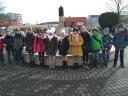 VšetkovedkoV tomto šk. roku sa zapojili 10 žiaci 2. – 4. roč. do súťaže Všetkovedko. Deti sa v teste potrápili s otázkami z rôznych oblastí. Za vynaloženú námahu a obodované vedomosti získali diplomy a vecné ceny. Titulom Všetkovedko školy sa môže pochváliť Lívia Ďurišová z 3. B, ďalším Všetkovedkom je Jasmínka Cvešperová z 3. B a do tretice titul Všetkovedkov učeň dostal Alex Bagin z 3. A. Blahoželáme a tešíme sa na ďalší ročník tejto vedomostnej súťaže. 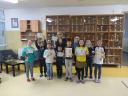 